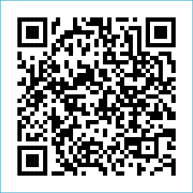 ST MARY’S PARISH NEWSLETTER - TARBERT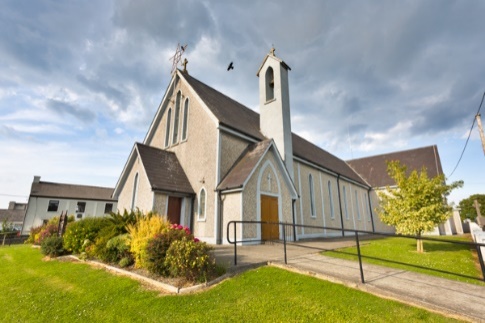 Parish Office Opening Hours:				              			   	              Mon. 10.30am -2.30pm. Wed. 10.30am-1.30pm                                  	                                 Priests :	Fri. 10.30am-2.30pm  Phone ; 068-36111.				   	                  Fr. Sean Hanafin   087-8341083Email: tarbert@dioceseofkerry.ie							    Fr. Michael Hussey 087-2386084Notices for Parish Newsletter have to be in on					    Safeguarding Children: 087-6362780 Wednesday by 12 Noon.								    Defib. Emergency No.    999 or 112Webpage: www.stmarystarbert.com							(Outside Surgery Hours)25th Sunday in Ordinary Time 24th September 2023World Day of Prayerfor Migrants and RefugeesR.I.P.          William (Willie) Buckley, Ballyculhane / Chapel St.PRIEST ON DUTY THIS WEEKEND:   Fr. Brendan Walsh    087-7913271.PARISH OFFERTORY COLLECTION    Amount received will be published at the end of each month. LIVE SERVICES – All Masses are now being live streamed from our Church. Just go to the Church website – www.stmarystarbert.com and you can watch on your phone, tablet, computer or smart T.V. When you log in and see the picture of the Altar, just underneath this, click on the mute button and you will then have the audio as well. All our Masses at St. Mary’s Church, Tarbert, can be viewed online at www.stmarystarbert.com                                                  Prayer for our EarthO God of the poor, help us to rescue the abandonedand forgotten of this earth, so precious in your eyes.Bring healing to our lives, that we may protect the world and not prey on it,that we may sow beauty, not pollution and destruction.TARBERT ACTIVE RETIREMENT GROUP – (over 55’s) meet in Tarbert Bridewell every Friday between 10.30am and 12 Noon.       We have different activities every week followed by refreshments. New Members are welcome.  THE SWANKY CATHY FUNDRAISER NIGHT - will be held at the Swanky Bar in Tarbert, Saturday 30th September at 9pm. Auction of a Greyhound Pup on the night is kindly sponsored by the Saleen Kennels. A Monster Raffle will also take place on the night with 1st Prize of a Flat Screen T.V. and numerous other prizes. Tickets €10 or 6 for €50 are available from all local businesses and committee members.CLOTHES COLLECTION – The Shannonside Women’s Group will hold a clothes collection in the Church car park on Thursday 26th October from 8am to 10.30am. More details to follow next week.TARBERT BRIDEWELL - would like to thank everyone who contributed or donated cakes, buns, etc to the Swanky Cathy Fundraising Coffee morning held last week. The Coffee Morning raised €1,146.55, we are very grateful for your support.PRAYER FOR THE SYNOD (GATHERING OF THE PEOPLES) - There will be a time of ecumenical prayer and reflection to mark the opening in Rome of the Synod on Synodality at St John’s Church, Tralee on Saturday 30th Sept. from 3 to 4pm. All are welcome.KERRY FOSTERING DEPARTMENT - have just launched their Foster Carer Recruitment Campaign, the aim of which is to recruit new Foster Carers to meet the growing demand for placements given the ongoing humanitarian crisis and the impact of Covid-19 in communities across Ireland. Information evenings are in ; Tralee: The Rose Hotel, Wednesday 4th of October - Killarney: Scotts Hotel Killarney, Wednesday 11th of October - Listowel: The Listowel Arms Hotel, Tuesday 17th of October. For more information or register for an information session please contact Freda on 087-1009544.WORKSHOP FOR THOSE POST CANCER TREATMENT - Recovery Haven Kerry is delighted to facilitate a wonderful patient education workshop  “Laces”on Sept. 25th from 11am to 1.30pm for adults who are post cancer treatment. Jointly created by the National Cancer Control Programme (NCCP) and the Irish Cancer Society (ICS), the workshop aims to bridge the gap in services between the end of active treatment and potentially, suitable longer-term support. The Life and Cancer – Enhancing Survivorship (LACES) workshop is for adult patients who have finished their active cancer treatment and are beginning their long-term follow up. This includes patients who are post-surgery, radiation therapy, the acute phase of their chemotherapy treatment and patients with advanced cancer, who have discontinued treatment or who are receiving ongoing treatment. The workshop will focus on Food and Drink, Finance, Work and Family Life; Confidence Body Image & Intimacy; Self-Management and Supports Near You.To register call 066-7192122 or email patienteducation@irishcancer.ieTHANK YOU - for your continuing support and financial donations that underpin the smooth running of St. Mary’s Parish Church. Please continue to donate what you can on a weekly basis at any of our Masses on Friday, Saturday, Sunday or Monday. Donations can also be made by bank transfer – our bank details are as follows :IBAN No- IE76 AIBK 9354 3380 3050 83, Account Name – Tarbert Church Account, Priest’s Account – IBAN No – IE66 AIBK 9354 3380 3051 66, Account Name – Fraternal Account,Bank - AIB, The Square, Listowel, Co. Kerry.  Thanking you on behalf of the Finance Committee,John McMonagle (Chairperson), Fr. Sean Hanafin, Mary Holland, Kitty Kelly, Amanda O’Sullivan, Seamus Enright, Declan Downey, Gabriel McNamara and Paddy Creedon.Day/DateTimeIntentionSaturday 23rd 6pmBrendan and Maureen Cregan, Tieraclea.Sunday 24th 11.30amJane Kiely, Main St.        ( 1st Anniversary )Seán Ferris, Glencullare.Monday 25th 10amMass in Tarbert.    National School Mass.Tuesday 26th 7pmMass in Ballylongford.Wednesday 27th _______No Mass.Thursday 28th 10amMass in Asdee.Friday 29th 7pmMass in Tarbert.Special Intention.Saturday 30th 6pm Joe Pattwell, Carhoona.      ( Months Mind )Sunday 1st 11.30amMargaret and James Enright andDeceased Enright Family Members, Main St.